Mansfelder BlattMansfelder BlattMansfelder BlattMansfelder BlattMansfelder BlattMansfelder BlattMansfelder BlattHumboldt Gymnasium Hettstedt	kritisch ● ehrlich ● hautnah	Montag, 23. November 2015		Humboldt Gymnasium Hettstedt	kritisch ● ehrlich ● hautnah	Montag, 23. November 2015		Humboldt Gymnasium Hettstedt	kritisch ● ehrlich ● hautnah	Montag, 23. November 2015		Humboldt Gymnasium Hettstedt	kritisch ● ehrlich ● hautnah	Montag, 23. November 2015		Humboldt Gymnasium Hettstedt	kritisch ● ehrlich ● hautnah	Montag, 23. November 2015		Humboldt Gymnasium Hettstedt	kritisch ● ehrlich ● hautnah	Montag, 23. November 2015		Humboldt Gymnasium Hettstedt	kritisch ● ehrlich ● hautnah	Montag, 23. November 2015		Was bedeutet    Obdachlosigkeit?Obdachlosigkeit hat viele Fassetten. Klar definiert ist jedoch, dass Obdachlosigkeit Menschen betrifft, die am sozialen  Abgrund leben.Obdachlosen fehlen oft jegliche Lebensstandards. Ohne über einen festen Wohnsitz zu verfügen, übernachten sie im Freien, im öffentlichen Raum oder in Notunterkünften. Solche Menschen, die oft auch als „Penner“ ihre Bezeichnung erhalten haben, wirken oft verelendet und verwahrlost auf Andere.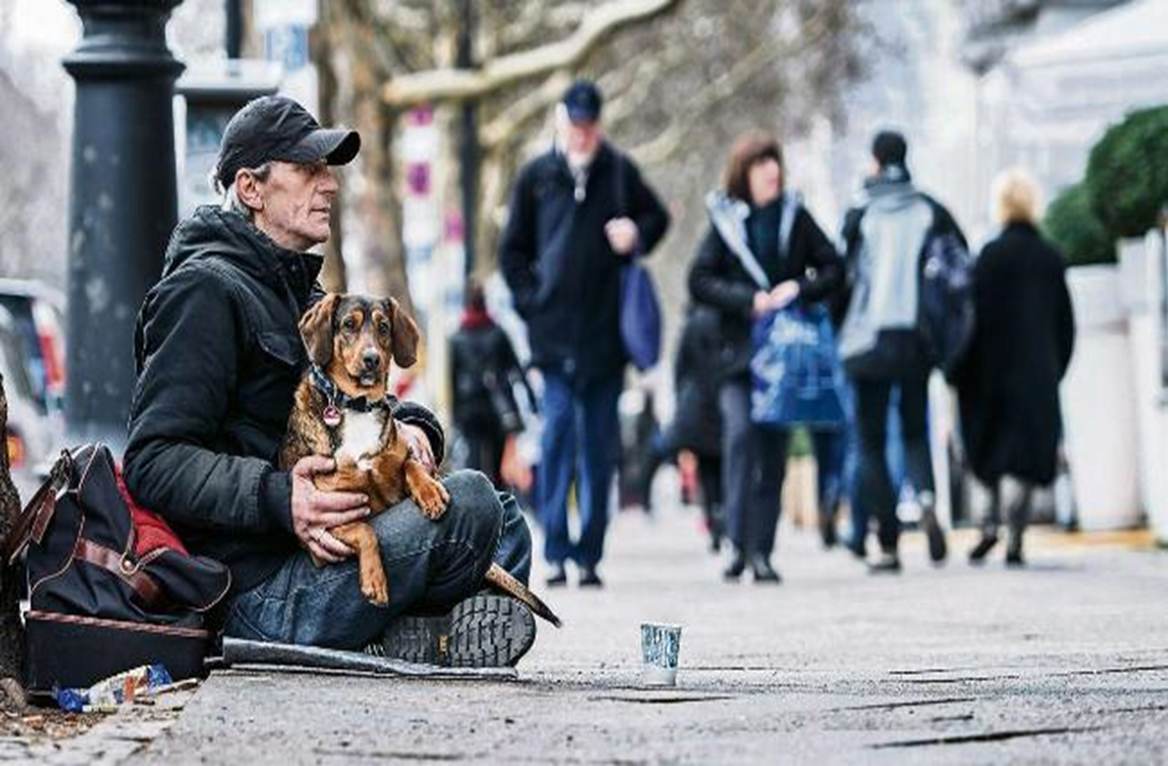 Was bedeutet    Obdachlosigkeit?Obdachlosigkeit hat viele Fassetten. Klar definiert ist jedoch, dass Obdachlosigkeit Menschen betrifft, die am sozialen  Abgrund leben.Obdachlosen fehlen oft jegliche Lebensstandards. Ohne über einen festen Wohnsitz zu verfügen, übernachten sie im Freien, im öffentlichen Raum oder in Notunterkünften. Solche Menschen, die oft auch als „Penner“ ihre Bezeichnung erhalten haben, wirken oft verelendet und verwahrlost auf Andere.Berliner Obdachloser mit seinem Hund	Foto ©: bild.de/Christian LohseBerliner Obdachloser mit seinem Hund	Foto ©: bild.de/Christian LohseBerliner Obdachloser mit seinem Hund	Foto ©: bild.de/Christian LohseBerliner Obdachloser mit seinem Hund	Foto ©: bild.de/Christian LohseBerliner Obdachloser mit seinem Hund	Foto ©: bild.de/Christian LohseNachrichtenWas bedeutet Obdachlosigkeit?Der Himmel ist mein DachDas Leben unter freiem Himmel – Für viele Obdachlose AlltagEs mangelt an AllemDie Probleme der Obdachlosen – vielen Menschen unbekanntImmer ein warmes PlätzchenDie „Wärmestube“ in Halle – ein Zufluchtsort für ObdachloseWeitere AnlaufstellenDer Himmel ist mein DachDas Leben unter freiem Himmel – Für viele Obdachlose AlltagDer Himmel ist mein DachDas Leben unter freiem Himmel – Für viele Obdachlose AlltagDer Himmel ist mein DachDas Leben unter freiem Himmel – Für viele Obdachlose AlltagDer Himmel ist mein DachDas Leben unter freiem Himmel – Für viele Obdachlose AlltagDer Himmel ist mein DachDas Leben unter freiem Himmel – Für viele Obdachlose AlltagNachrichtenWas bedeutet Obdachlosigkeit?Der Himmel ist mein DachDas Leben unter freiem Himmel – Für viele Obdachlose AlltagEs mangelt an AllemDie Probleme der Obdachlosen – vielen Menschen unbekanntImmer ein warmes PlätzchenDie „Wärmestube“ in Halle – ein Zufluchtsort für ObdachloseWeitere Anlaufstellen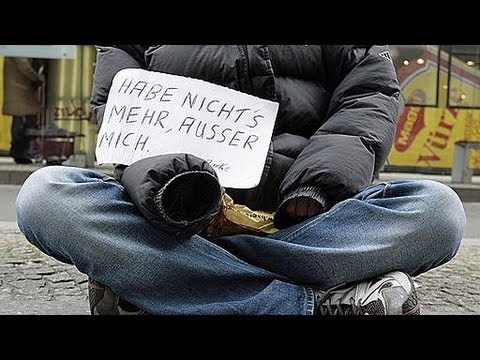 